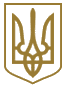 МІНІСТЕРСТВО ОСВІТИ І НАУКИ УКРАЇНИНАКАЗЗареєстровано в Міністерстві юстиції України
03 лютого 2020 р. за N 111/34394Деякі питання реагування на випадки булінгу (цькування) та застосування заходів виховного впливу в закладах освітиВідповідно до абзацу дев'ятого частини першої статті 64 Закону України "Про освіту", згідно з пунктом 8 Положення про Міністерство освіти і науки України, затвердженого постановою Кабінету Міністрів України від 16 жовтня 2014 року N 630 (із змінами), з метою створення безпечного освітнього середовища в закладах освітиНАКАЗУЮ:1. Затвердити такі, що додаються:1) Порядок реагування на випадки булінгу (цькування);2) Порядок застосування заходів виховного впливу.2. Директорату інклюзивної та позашкільної освіти (Хіврич В. В.) забезпечити подання цього наказу в установленому законодавством порядку на державну реєстрацію до Міністерства юстиції України.3. Цей наказ набирає чинності з дня його офіційного опублікування.4. Контроль за виконанням цього наказу покласти на заступника Міністра Мандзій Л. С.28.12.2019м. КиївN 1646МіністрГ. НовосадПОГОДЖЕНО:В. о. Виконавчого директора
Асоціації міст УкраїниВ. В. СидоренкоУповноважений Президента
України з прав дитиниМ. КулебаКерівник Секретаріату
Уповноваженого Верховної
Ради України з прав людиниЛ. ЛевшунГолова Національної
поліції УкраїниІ. КлименкоМіністр культури, молоді
та спорту УкраїниВ. БородянськийМіністр внутрішніх справ УкраїниА. АваковМіністр охорони здоров'я УкраїниЗ. СкалецькаМіністр соціальної політики УкраїниЮ. Соколовська